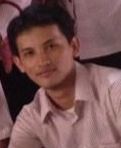 Sapto Adi Wibowo, SEStaf Galeri Investasi  Fakuntas Ekonomi dan Binis